OBJEDNÁVKOVÝ LIST č. 62 /17OBJEDNÁVKOVÝ LIST č. 63 /17Dodavatel:Odběratel:Název: Cerea a.s.Název: Střední škola zemědělská a Vyšší odborná škola ChrudimSídlo: Dělnická 384 , 531 25 PardubiceSídlo: Poděbradova 842, 537 60 ChrudimlČ: 46504940 DIČ: CZ46504940IČ: 75075920	DIČ: CZ75075920Datum objednávky: 20.09. 2017Bankovní spojení:	107- 4508260207/0100Kontaktní osoba: 1) Specifikace zboží či služeb:Objednáváme u Vás hnojivo pro pozemky v HČ, NPK 16 t a Dolomitický vápenec 50 t v ceně 173.000,00 Kč bez DPH.1) Specifikace zboží či služeb:Objednáváme u Vás hnojivo pro pozemky v HČ, NPK 16 t a Dolomitický vápenec 50 t v ceně 173.000,00 Kč bez DPH.2) Forma fakturace:	převodním příkazem2) Forma fakturace:	převodním příkazem3 )Místo a datum: V Chrudimi dne 20.09. 20173 )Místo a datum: V Chrudimi dne 20.09. 20174) Vyjádření dodavatele : akceptuji objednávku a souhlasím s jejím zveřejněním.4) Vyjádření dodavatele : akceptuji objednávku a souhlasím s jejím zveřejněním.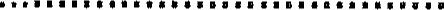 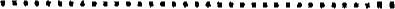 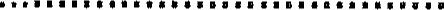 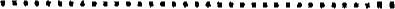 	dodavatel	odběratel	dodavatel	odběratelDodavatel:Odběratel:Název: Cerea a.s.Název: Střední škola zemědělská a Vyšší odborná škola ChrudimSídlo: Dělnická 384 , 531 25 PardubiceSídlo: Poděbradova 842, 537 60 ChrudimIČ:46504940 DIČ: CZ46504940lČ: 75075920	DIČ: CZ75075920Datum objednávky: 20.09. 2017Bankovní spojení:	107- 4508260207/0100Kontaktní osoba: 1) Specifikace zboží či služeb:Objednáváme u Vás hnojivo pro pozemky v DČ, NPK 8 t a Dolomitický vápenec 150 t v ceně 199.000,00 Kč bez DPH.1) Specifikace zboží či služeb:Objednáváme u Vás hnojivo pro pozemky v DČ, NPK 8 t a Dolomitický vápenec 150 t v ceně 199.000,00 Kč bez DPH.2) Forma fakturace:	převodním příkazem2) Forma fakturace:	převodním příkazem3 )Místo a datum: V Chrudimi dne 20.09. 20173 )Místo a datum: V Chrudimi dne 20.09. 20174) Vyjádření dodavatele : akceptuji objednávku a souhlasím s jejím zveřejněním.4) Vyjádření dodavatele : akceptuji objednávku a souhlasím s jejím zveřejněním.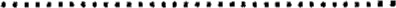 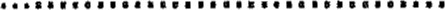 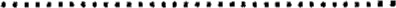 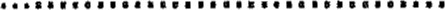 	dodavatel	odběratel	dodavatel	odběratel